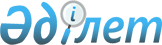 Егіндібұлақ ауылының көшесін қайта атау туралыҚарағанды облысы Қарқаралы ауданы Егідібұлақ селолық округі әкімінің 2010 жылғы 12 шілдедегі N 1 шешімі. Қарағанды облысы Қарқаралы ауданының Әділет басқармасында 2010 жылғы 9 тамызда N 8-13-85 тіркелді

      Қазақстан Республикасының 2001 жылғы 23 қаңтардағы "Қазақстан Республикасындағы жергілікті мемлекеттік басқару және өзін-өзі басқару туралы" Заңына, Қазақстан Республикасының 1993 жылғы 8 желтоқсандағы "Қазақстан Республикасының әкімшілік-аумақтық құрылысы туралы" Заңына және Егіндібұлақ селосы тұрғындарының пікірлерін ескере отырып, ШЕШІМ ЕТЕМІН:



      1. Ленин көшесінің атауы Орынбек Ығыбасұлы Жакешов атындағы көшеге қайта аталсын.



      2. Осы шешімнің орындалысын бақылау бөлім меңгерушісі С. Сәрсекеевке жүктелсін.



      3. Осы шешім алғаш рет ресми жарияланған күннен бастап он күнтізбелік күн өткен соң қолданысқа енгізіледі.      Егіндібұлақ селолық

      округінің әкімі                            А. Даупбаев
					© 2012. Қазақстан Республикасы Әділет министрлігінің «Қазақстан Республикасының Заңнама және құқықтық ақпарат институты» ШЖҚ РМК
				